Ośno Lubuskie, październik 2014 r.Zespól Ekonomiczno – Administracyjny Szkół                                  	  ul. Rynek 169–220 Ośno Lubuskie				                                    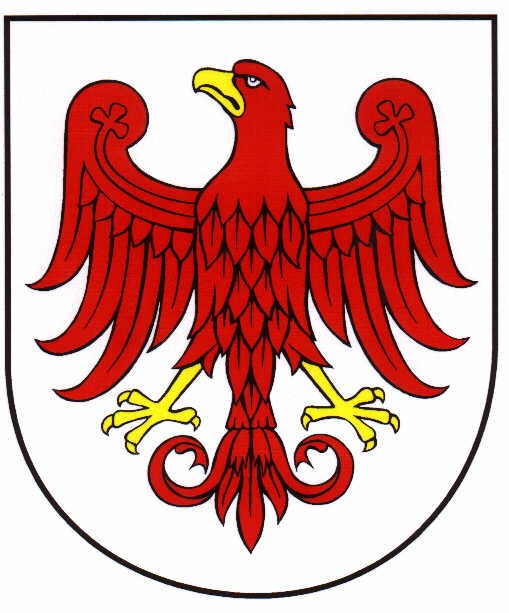 Specyfikacja Istotnych Warunków Zamówienia 
na zadanie:„DOSTAWA ARTYKUŁÓW  ŻYWNOŚCIOWYCH  DO STOŁÓWEK PLACÓWEK OŚWIATOWYCH NA TERENIE GMINY OŚNO LUBUSKIE W 2015 ROKU”Zatwierdzam:Wszystkich Wykonawców uczestniczących w niniejszym przetargu obowiązuje działanie zgodne z Ustawą z dnia 29 stycznia 2004 r. Prawo zamówień publicznych (PZP) (t.j. Dz.U. z 2013, poz. 907 z późn. zm.) wraz z przepisami wykonawczymi do ustawy. Ilekroć w SIWZ jest mowa o Ustawie należy przez to rozumieć ustawę PZP. POSTANOWIENIA OGÓLNEZnak sprawy: ZEAS.271.19.2014Przedkładając swoją ofertę przetargową Wykonawca akceptuje w całości i bez zastrzeżeń warunki ogólne i szczególne włącznie ze wszystkimi załącznikami, jakim podporządkowane jest niniejsze zamówienie, jako jedyną podstawę niniejszej procedury przetargowej niezależnie od tego, jakie mogą być jego własne warunki sprzedaży, od których niniejszym odstępuje. Wykonawcy są zobowiązani dokładnie zapoznać się i zastosować do wszystkich instrukcji, formularzy, warunków i wymagań zawartych w niniejszej SIWZ. Nie przedstawienie na czas (z zastrzeżeniem art. 26 ust. 3 ustawy PZP) wszystkich wymaganych informacji i dokumentów lub przedłożenie ofert przetargowych nieodpowiadających dokumentom przetargowym, może spowodować odrzucenie oferty. Zawarcie jakichkolwiek zastrzeżeń powodujących, że oferta staje się warunkowa spowoduje jej odrzucenie bez dalszej oceny.                 Każdy Wykonawca może złożyć tylko jedną ofertę, sporządzoną w języku polskim, w formie pisemnej pod rygorem nieważności. Z postępowania o udzielenie zamówienia wyklucza się Wykonawców, którzy złożyli nieprawdziwe informacje mające wpływ lub mogące mieć wpływ na wynik prowadzonego postępowania. Składający oświadczenie uprzedzony jest o odpowiedzialności karnej wynikającej z art. 297 Kodeksu Karnego (Dz. U. z 1997 r., nr 88, poz. 553 z późn. zm.).Wykonawca ponosi wszelkie koszty związane z przygotowaniem i przedłożeniem swojej oferty przetargowej. Jedynie w przypadku unieważnienia postępowania o udzielenie zamówienia z przyczyn leżących po stronie Zamawiającego, Wykonawcom, którzy złożyli oferty niepodlegające odrzuceniu, przysługuje roszczenie o zwrot uzasadnionych kosztów uczestnictwa w postępowaniu, w szczególności kosztów przygotowania oferty.Zamawiający żąda wskazania przez Wykonawcę części zamówienia, której wykonanie zamierza powierzyć podwykonawcy. Zamawiający nie przewiduje udzielenia zaliczek na poczet wykonania zamówienia.Nie przewiduje się wyboru najkorzystniejszej oferty z zastosowaniem aukcji elektronicznej.Rozliczenia finansowe między Zamawiającym a Wykonawcą będą prowadzone wyłącznie w złotych polskich bez względu na uwarunkowania Wykonawcy.Wzór umowy stanowi załącznik nr 8 do SIWZ.Nie przewiduje się zawarcia umowy ramowej.Nie przewiduje się zwołania wszystkich Wykonawców w celu wyjaśnienia wątpliwości dotyczących treści SIWZ.Zamawiający nie przewiduje wymagań, o których mowa w art. 29 ust. 4 ustawy. Za wyrządzenie ewentualnych szkód w trakcie realizacji zamówienia odpowiedzialność ponosi Wykonawca. Jeżeli w jakimkolwiek miejscu oferty, oświadczeniu bądź dokumencie Wykonawca poda wartość w walucie innej niż PLN (np. w wykazie zrealizowanych zamówień, informacji z banku lub SKOK-u itp.) Zamawiający przeliczy tą wartość na PLN po kursie średnim NBP z dnia składania ofert – powyższe nie dotyczy ceny oferty, która bezwzględnie musi być przedstawiona w PLN.ZAMAWIAJĄCYZamawiającym jest:Nazwa Zamawiającego: 	Zespół Ekonomiczno – Administracyjny SzkółAdres				ul. Rynek 1, 69-220 Ośno LubuskieTel./fax 			95 757 1338/95 757 5080TRYB UDZIELANIA ZAMÓWIENIAPostępowanie o udzielenie zamówienia prowadzone jest w trybie przetargu nieograniczonego o wartości poniżej kwoty określonej na podstawie art. 11 ust. 8 Ustawy.4. PRZEDMIOT ZAMÓWIENIA4.1 Tytuł i zakres zamówienia4.1.1. Przedmiotem zamówienia jest zadanie pn.:„Dostawa artykułów żywnościowych do stołówek placówek oświatowych na terenie Gminy Ośno Lubuskie w 2015 roku”Przedmiotem zamówienia jest sukcesywna dostawa artykułów żywnościowych do stołówek placówek oświatowych na terenie Gminy Ośno Lubuskie w okresie od 1.01.2015 r. do 31.12.2015 r. z podziałem na 9 części:Część I – mięso wieprzowe, wołowe, wędliny wołowe i wieprzoweCzęść II - mięso drobiowe, podroby, wędliny drobioweCzęść III – warzywa, ziemniaki, owoceCzęść IV – wyroby mleczarskie, nabiałCzęść V – pieczywoCzęść VI – wyroby garmażeryjneCzęść VII – ryby i mrożonkiCzęść VIII – jajaCzęść IX – pozostałe artykuły żywnościowe.Artykuły żywnościowe wraz z podaniem maksymalnej wielkości zapotrzebowania zostały opisane w zestawieniach rodzajowo-ilościowych, stanowiących załączniki od I do IX formularza ofertowego.Artykuły żywnościowe powinny być dostarczane do stołówek Zespołu Szkół Publicznych w Ośnie Lubuskim, ul. Jeziorna 3 oraz Samorządowego Przedszkola Publicznego w Ośnie Lubuskim, ul. 3 Maja 20, sukcesywnie, w miarę zgłaszanych potrzeb, z wyłączeniem przerw  działalności stołówek związanych z organizacją roku szkolnego.Zapotrzebowanie będzie zgłaszane przez intendentów placówek szkolnych lub osoby  do tego upoważnione przez dyrektorów placówek.Wykonawca dostarczy każdą zamówioną partię towarów na własny koszt, środkiem transportu wymaganym dla rodzaju dostarczonych towarów żywnościowych, zgodnie z obowiązującymi przepisami. Wykonawca zobowiązany jest do wniesienia towarów do magazynów żywnościowych znajdujących się w placówkach oświatowych.Wykonawca musi spełniać wymagania higieniczno-sanitarne w procesie produkcji i obrocie żywnością, zgodnie z ustawą z dnia 25 sierpnia 2006 r. o bezpieczeństwie żywności i żywienia (Dz.U.  z 2006r., Nr 171, poz. 1225 z późn. zm., tekst jednolity z dnia 29.06.2010r. – Dz.U. Nr136, poz. 914 z późn. zm.). Ponadto przedmiot zamówienia, a także sposób jego przewozu i przechowywania powinien być zgodny z:- ustawą z dnia 16 grudnia 2005 r. o produktach pochodzenia zwierzęcego (Dz. U. z 2006 r. Nr 17, poz. 127 z poźn. zm.) oraz aktami wykonawczymi wydanymi na podstawie tej ustawy;- ustawą z dnia 21 grudnia 2000 r. o jakości handlowej artykułów rolno – spożywczych (Dz.U. 2001r.,  Nr 5, poz. 44 z późn. zm., tekst jednolity z dnia 15 września 2005r. – Dz.U. 187, poz. 1577 z późn. zm., tekst jednolity z dnia 25 marca 2014 – Dz.U. z 2014r., poz. 669).Każdy dostarczony produkt nie może odbiegać od Polskich Norm, na każde żądanie Zamawiajacego Wykonawca jest zobowiązany okazać w stosunku do każdego produktu odpowiedni certyfikat zgodności z Polską Normą lub normami europejskimi.Wykonawca zobowiązuje się do zaopatrywania Zamawiającego w produkty spożywcze w pierwszym gatunku. Mięso wieprzowe, wołowe, wędliny, mięso drobiowe, podroby, wędliny drobiowe, wyroby garmażeryjne oraz jaja – świeże z bieżącej produkcji.Warzywa, owoce, ziemniaki - świeże, bez oznak zepsucia i pleśni. Wyroby mleczarskie, nabiał, ryby i mrożonki, pozostałe artykuły żywnościowe według ważnej daty do spożycia w okresie zaplanowanej przez zgłaszającego zapotrzebowanie dostawy i zużycia, w przypadku pozostałych artykułów żywnościowych termin przydatności do spożycia co najmniej 60 dni.Pieczywo świeże z bieżącej produkcji - maksymalnie 12 godzin od momentu wypieku. Przyprawy – o jednolitym smaku charakterystycznym dla użytych składników, bez obcych posmaków i zapachów.Dostawa mięsa, drobiu i przetworów mięsnych powinna odbywać się w zamkniętych opakowaniach lub pojemnikach plastikowych z pokrywami, posiadającymi stosowne atesty, pojemnikach plombowanych lub metkowanych, czystych i nieuszkodzonych. Produkty spożywcze powinny być dostarczane w oryginalnych, nienaruszonych opakowaniach zawierających oznaczenia fabryczne tzn. rodzaj, nazwę wyrobu, ilość, datę przydatności do spożycia, skład, nazwę i adres producenta oraz inne oznakowania zgodne z obowiązującymi w tym zakresie przepisami prawa żywnościowego. Wykonawca zobowiązuje się do nieodpłatnego użyczenia skrzynek przy każdorazowej dostawie towaru do stołówek na okres do następnej dostawy.Wykonawca dostarczający mrożonki zobowiązuje się do użyczenia Zamawiającemu na czas realizacji zamówienia zamrażarki – dotyczy stołówki Zespołu Szkół Publicznych w Ośnie Lubuskim.Wykonawca dostarczy każdą zamówioną partię dostaw w ilości, terminie i w godzinach ustalonych przez zgłaszającego zapotrzebowanie. Artykuły żywnościowe dostarczane będą sukcesywnie na podstawie zamówienia złożonego telefonicznie lub pisemnie przez zgłaszającego zapotrzebowanie. Wykonawca dostarczy zamówioną partię dostaw każdorazowo w ustalonych godzinach od  6:00 do 10:00, za wyjątkiem poniższych grup produktów, które należy dostarczyć po szczegółowym uzgodnieniu z osobą odpowiedzialną za zamówienie lub odbiór towaru, w godzinach od 6:00 do 6:20Część I – mięso wieprzowe, wołowe, wędliny wołowe i wieprzoweCzęść II - mięso drobiowe, podroby, wędliny drobioweCzęść III – warzywa, ziemniaki, owoceCzęść IV – wyroby mleczarskie, nabiałCzęść V – pieczywoCzęść VI – wyroby garmażeryjneZamawiający zastrzega, iż maksymalne ilości dostaw w zestawieniach rodzajowo – ilościowych zostały podane dla celów obliczenia ceny i określenia maksymalnego pułapu wartości zobowiązania wobec dostawcy, natomiast dostawy mogą objąć ilości mniejsze, zgodne z rzeczywistym zapotrzebowaniem. Zamawiający jest obowiązany zapłacić kwotę wynikającą ze złożonych zamówień w trakcie trwania umowy. 4.1.2. Główny przedmiot zamówienia opisany jest następującym kodem ze Wspólnego Słownika Zamówień:03000000-1 Produkty rolnictwa, hodowli, rybołówstwa, leśnictwa i podobne15000000-8 Żywność, napoje, tytoń i produkty pokrewne15100000-9 Produkty zwierzęce, mięso i produkty mięsne15500000-3 Produkty mleczarskie15800000-6 Różne produkty spożywcze15300000-1 Owoce, warzywa i podobne produkty4.2 Podział zamówienia na części Zamawiający dopuszcza możliwość składania ofert częściowych, liczba części 9:Część I – mięso wieprzowe, wołowe, wędliny wieprzowe i wołoweCzęść II - mięso drobiowe, podroby, wędliny drobioweCzęść III – warzywa, ziemniaki, owoceCzęść IV – wyroby mleczarskie, nabiałCzęść V – pieczywoCzęść VI – wyroby garmażeryjneCzęść VII – ryby i mrożonkiCzęść VIII – jajaCzęść IX – pozostałe artykuły żywnościowe.Każda w/w część stanowi oddzielną część zamówienia. Zamawiający może złożyć jedną ofertę na wszystkie części zamówienia lub na wybrane części zamówienia. 4.3 Zamówienia wariantoweZamawiający nie dopuszcza możliwości złożenia oferty wariantowej.4.4. Zamówienia uzupełniające4.4.1.  Zamawiający nie przewiduje udzielenia zamówień uzupełniających.5. TERMIN WYKONANIA ZAMÓWIENIA5.1.   Zamówienie należy zrealizować w terminie od 1 stycznia 2015 r. do 31 grudnia 2015 r.6. WARUNKI UDZIAŁU W POSTĘPOWANIU ORAZ OPIS SPOSOBU DOKONYWANIA OCENY SPEŁNIANIA TYCH WARUNKÓWO udzielenie zamówienia mogą ubiegać się Wykonawcy, którzy:-	spełniają warunki udziału w postępowaniu, -	nie podlegają wykluczeniu z postępowania.W celu wykazania spełniania przez Wykonawcę warunku dotyczącego:6.1.1   posiadania wiedzy i doświadczenia – należy wykazać, iż w terminie ostatnich trzech lat przed upływem terminu składania ofert, a jeżeli okres prowadzenia działalności jest krótszy – w tym okresie, Wykonawca należycie zrealizował co najmniej jedną dostawę artykułów żywnościowych o wartości proporcjonalnej do wartości przedmiotu zamówienia. W wykazie należy ująć dostawy na kwoty nie mniejsze niż wartość przedmiotu zamówienia wykonane lub wykonywane w okresie jednego roku.W przypadku Wykonawców wspólnie ubiegających się o udzielenie zamówienia Zamawiający nie wymaga, aby każdy z Wykonawców wykazał spełnianie w/w warunku oddzielnie. Do celów spełnienia warunku, wystarczające będzie, jeżeli doświadczenie wymagane wykaże jeden Wykonawca. W przypadku, gdy żaden z Wykonawców nie posiada wymaganej wiedzy i doświadczenia, może on polegać na wiedzy i doświadczeniu innych podmiotów na zasadach określonych w art. 26 ust. 2b ustawy Pzp.Ocena spełniania w/w warunków dokonana zostanie zgodnie z formułą spełnia - nie spełnia, w oparciu o informacje zawarte w oświadczeniach i dokumentach wymienionych w pkt. 6.2 SIWZ.Informacja o oświadczeniach i dokumentach, jakie mają dostarczyć Wykonawcy w celu potwierdzenia spełniania warunków udziału w postępowaniu oraz nie podlegania wykluczeniu na podstawie art. 24 ust. 1 UstawyW zakresie wykazania spełniania przez Wykonawcę warunków udziału w postępowaniu należy przedłożyć:6.2.1.  oświadczenie o spełnianiu warunków udziału w postępowaniu – wzór oświadczenia stanowi załącznik nr 2;6.2.2.  wykaz wykonanych lub wykonywanych dostaw (minimum jedna) w zakresie niezbędnym do wykazania warunku wiedzy i doświadczenia wykonanych w okresie ostatnich 3 lat przed upływem terminu składania ofert, a jeżeli okres prowadzenia działalności jest krótszy - w tym okresie, z podaniem ich wartości, przedmiotu, dat wykonania i odbiorców wraz z załączeniem dokumentów potwierdzających, że dostawy te zostały wykonane lub są wykonywane należycie – wzór wykazu stanowi załącznik nr 4.	W wykazie wymagane jest podanie wyłącznie dostaw żądanych w celu wykazania spełnienia warunku dotyczącego wiedzy i doświadczenia opisanego w punkcie 6.1.1. SIWZ. Wyłącznie w zakresie tych dostaw wymaga się dołączenia dowodów określających, czy zostały one wykonane lub są wykonywane należycie.a) dowody w celu wykazania, czy ww. dostawy zostały wykonane lub są wykonywane należycie Wykonawca składa w formie poświadczenia, z tym że w odniesieniu do nadal wykonywanych dostaw okresowych lub ciągłych poświadczenie powinno być wydane nie wcześniej niż na 3 miesiące przed upływem terminu składania ofert; Jeżeli z uzasadnionych przyczyn o obiektywnym charakterze Wykonawca nie jest w stanie uzyskać ww. poświadczenia, składa oświadczenie, potwierdzające, czy dostawy wymienione w ww. wykazie zostały wykonane lub są wykonywane należycie;b) w przypadku gdy Zamawiający jest podmiotem, na rzecz którego dostawy wskazane w wykazie zostały wcześniej wykonane, Wykonawca nie ma obowiązku przedkładania dowodów określających, czy dostawy te zostały wykonane w sposób należyty;W wykazie wymagane jest podanie wyłącznie robót budowlanych żądanych w celu wykazania spełniania warunku dotyczącego wiedzy i doświadczenia opisanego w pkt 6.1.1. SIWZ.Zgodnie z art. 26 ust 2b ustawy PZP Wykonawca może polegać na wiedzy i doświadczeniu, osobach zdolnych do wykonania zamówienia lub zdolnościach finansowych innych podmiotów, niezależnie od charakteru prawnego łączących go z nimi stosunków. Wykonawca w takiej sytuacji zobowiązany jest udowodnić Zamawiającemu, iż będzie dysponował zasobami niezbędnymi do realizacji zamówienia, w szczególności przedstawiając w tym celu pisemne zobowiązanie tych podmiotów do oddania mu do dyspozycji niezbędnych zasobów na okres korzystania z nich przy wykonaniu zamówienia.Zamawiający przypomina, iż warunek dotyczący wiedzy i doświadczenia dotyczy zasobów nierozerwalnie związanych z podmiotem ich udostępniającym, które to zasoby nie mogą być przedmiotem samodzielnego obrotu, co oznacza konieczność udostępniania ich poprzez zaangażowanie tego podmiotu w wykonanie zamówienia. Zobowiązanie (bądź inny dowód przedstawiony przez Wykonawcę) o udostępnieniu tych zasobów wymagany art. 26 ust 2b ustawy PZP oraz pkt 6.2.4 SIWZ powinien zawierać wyraźne nawiązanie do uczestnictwa tego podmiotu w wykonaniu zamówienia w charakterze podwykonawcy (por. WYROK KIO z dnia 5 sierpnia 2010r., sygn. akt. KIO/1588/10, 1596/10.).6.2.3.  Jeżeli Wykonawca polega na wiedzy i doświadczeniu, potencjale technicznym lub zdolnościach finansowych innych podmiotów, zobowiązany jest udowodnić zamawiającemu, iż będzie dysponował zasobami niezbędnymi do realizacji zamówienia, w szczególności przedstawiając w tym celu pisemne zobowiązanie takich podmiotów do oddania mu do dyspozycji niezbędnych zasobów na okres korzystania z nich przy wykonywaniu zamówienia.Zamawiający wymaga, aby dostarczone przez Wykonawcę dowody, iż będzie on dysponował zasobami podmiotów trzecich, niezbędnymi do realizacji zamówienia, obejmowały dokumenty dotyczące:zakresu dostępnych wykonawcy zasobów innego podmiotu;sposobu wykorzystania zasobów innego podmiotu, przez wykonawcę, przy wykonywaniu zamówienia;charakteru stosunku, jaki będzie łączył wykonawcę z innym podmiotem;zakresu i okresu udziału innego podmiotu przy wykonywaniu zamówienia.W zakresie potwierdzenia niepodlegania wykluczeniu na podstawie art. 24 ust. 1 ustawy należy przedłożyć:6.2.4.   oświadczenie o braku podstaw do wykluczenia, według wzoru stanowiącego załącznik nr 3;6.2.5.  aktualny odpis z właściwego rejestru lub z centralnej ewidencji i informacji o działalności gospodarczej, jeżeli odrębne przepisy wymagają wpisu do rejestru lub ewidencji, w celu wykazania braku podstaw do wykluczenia w oparciu o art. 24 ust. 1 pkt 2 ustawy, wystawiony nie wcześniej niż 6 miesięcy przed upływem terminu składania ofert;6.2.6.  aktualne zaświadczenie właściwego naczelnika urzędu skarbowego oraz właściwego oddziału ZUS lub KRUS potwierdzające odpowiednio, że Wykonawca nie zalega z opłacaniem podatków, opłat oraz składek na ubezpieczenie społeczne lub zdrowotne lub zaświadczenia, że uzyskał zgodę na zwolnienie, odroczenie lub rozłożenie na raty zaległych płatności lub wstrzymanie w całości wykonania decyzji właściwego organu, wystawione nie wcześniej niż 3 miesiące przed upływem terminu składania ofert;jeżeli Wykonawca, wykazując spełnianie warunków dotyczących wiedzy i doświadczenia, polega na zasobach innych podmiotów na zasadach określonych w art. 26 ust. 2b ustawy PZP, a podmioty te będą brały udział w realizacji części zamówienia zobowiązany jest przedłożyć także dokumenty dotyczące tych podmiotów w zakresie wymaganym dla Wykonawcy, określonym w punkcie 6.2.4. - 6.2.6.;listę podmiotów należących do tej samej grupy kapitałowej, o której mowa w art. 24 ust. 2 pkt 5 ustawy albo informację o tym, że Wykonawca nie należy do grupy kapitałowej, wzór oświadczenia stanowi załącznik nr 7 do SIWZ.Wykonawcy wspólnie ubiegający się o zamówienie Wymagania jakie musi spełniać oferta składana przez Wykonawców ubiegających się wspólnie o udzielenie zamówienia.6.3.1.	Każdy z Wykonawców występujący wspólnie, musi oddzielnie udokumentować, że nie podlega wykluczeniu na podstawie art. 24 ust. 1 ustawy PZP.Potencjał osobowy i finansowy Wykonawców w sumie musi spełniać wymagane od Wykonawców warunki.Warunek dotyczący wiedzy i doświadczenia musi spełniać przynajmniej jeden z Wykonawców.Oferta musi być podpisana w taki sposób, by prawnie zobowiązywała wszystkich Wykonawców występujących wspólnie.Wykonawcy występujący wspólnie muszą ustanowić pełnomocnika do reprezentowania ich w postępowaniu o udzielenie niniejszego zamówienia lub do reprezentowania ich w postępowaniu oraz zawarcia umowy o udzielenie przedmiotowego zamówienia publicznego.Wszelka korespondencja oraz rozliczenia dokonywane będą wyłącznie z podmiotem występującym jako reprezentant pozostałych.Dokumenty podmiotów zagranicznych6.4.1.  Jeżeli Wykonawca ma siedzibę lub miejsce zamieszkania poza terytorium Rzeczypospolitej Polskiej, zamiast dokumentu wymienionego w punkcie 6.2.5. i 6.2.6. składa dokument lub dokumenty wystawione w kraju, w którym ma siedzibę lub miejsce zamieszkania potwierdzające odpowiednio, że:nie otwarto jego likwidacji ani nie ogłoszono upadłości, wystawiony nie wcześniej niż 6 miesięcy przed upływem terminu składania ofert,nie zalega z uiszczaniem podatków, opłat, składek na ubezpieczenie społeczne i zdrowotne albo że uzyskał przewidziane prawem zwolnienie, odroczenie lub rozłożenie na raty zaległych płatności lub wstrzymanie w całości wykonania decyzji właściwego organu – wystawiony nie wcześniej niż 3 miesiące przed upływem terminu składania ofert.6.4.2.  Jeżeli w kraju miejsca zamieszkania osoby lub w kraju, w którym Wykonawca ma siedzibę lub  miejsce zamieszkania, nie wydaje się dokumentów, o których mowa w pkt 6.4.1., zastępuje się je dokumentem zawierającym oświadczenie, w którym określa się także osoby uprawnione do reprezentacji Wykonawcy, złożone przed właściwym organem sądowym, administracyjnym albo organem samorządu zawodowego lub gospodarczego odpowiednio kraju miejsca zamieszkania osoby lub kraju, w którym wykonawca ma siedzibę lub miejsce zamieszkania, lub przed notariuszem.6.4.3.  W przypadku wątpliwości co do treści dokumentu złożonego przez Wykonawcę mającego siedzibę lub miejsce zamieszkania poza terytorium Rzeczypospolitej Polskiej, Zamawiający może zwrócić się do właściwych organów odpowiednio kraju miejsca zamieszkania osoby lub kraju, w którym wykonawca ma siedzibę lub miejsce zamieszkania, z wnioskiem o udzielenie niezbędnych informacji dotyczących przedłożonego dokumentu.SPOSÓB POROZUMIEWANIA SIĘ ZAMAWIAJĄCEGO I WYKONAWCYWszelkie zawiadomienia, oświadczenia, wnioski oraz informacje Zamawiający oraz Wykonawcy mogą przekazywać pisemnie, faksem lub drogą elektroniczną.Zawiadomienia, oświadczenia, wnioski oraz informacje przekazywane przez Wykonawcę drogą elektroniczną winny być kierowane na adres e-mail: oswiata@osno.pl lub na nr faksu 95 757 5080. Wszelkie zawiadomienia, oświadczenia, wnioski oraz informacje przekazane za pomocą faksu lub w formie elektronicznej wymagają na żądanie każdej ze stron, niezwłocznego potwierdzenia faktu ich otrzymania.Wykonawca może zwrócić się do Zamawiającego w trybie art. 38 ust. 1 ustawy PZP o wyjaśnienie treści SIWZ. W przypadku rozbieżności pomiędzy treścią niniejszej SIWZ, a treścią udzielonych odpowiedzi, jako obowiązującą należy przyjąć treść pisma zawierającego późniejsze oświadczenie Zamawiającego.Osobą uprawnioną do porozumiewania się z Wykonawcami jest:Renata Zimna – oswiata@osno.pl8. WADIUM8.1. 	Zamawiający nie przewiduje wniesienia wadium.9.   TERMIN ZWIĄZANIA OFERTĄWykonawca jest związany ofertą przez okres 30 dni.Bieg terminu związania ofertą rozpoczyna się wraz z upływem terminu składania ofert.W uzasadnionych przypadkach, na co najmniej 3 dni przed upływem terminu związania ofertą Zamawiający może tylko raz zwrócić się do wykonawców o wyrażenie zgody na przedłużenie tego terminu o oznaczony okres, nie dłuższy jednak niż 60 dni. Wykonawca ma również prawo samodzielnie przedłużyć termin związania ofertą. 10.   PRZYGOTOWANIE I ZŁOŻENIE OFERTYOferta winna być przygotowana i przedstawiona w sposób zgodny z podanymi niżej wymaganiami. 10.1.	  Sposób przygotowania oferty10.1.1. Wykonawca może złożyć tylko jedną ofertę na wykonanie przedmiotu zamówienia.Wykonawca przedstawia ofertę zgodnie z wymaganiami Specyfikacji Istotnych Warunków Zamówienia. W przypadku, gdy informacje wskazane w załącznikach nie dotyczą Wykonawcy należy wpisać „nie dotyczy” w odpowiednią rubrykę załącznika. W załącznikach miejsca oznaczone (..................) lub ( ……….. /……….. ) wypełnia Wykonawca wpisując odpowiednie informacje lub niepotrzebne skreśla, pozostawiając wariant właściwy dla Wykonawcy (z zastrzeżeniem pkt 10.1.3. SIWZ).Oferta, pod rygorem jej nieważności, winna być napisana w języku polskim. Dokumenty w innych językach stanowiące część oferty muszą być przetłumaczone na język polski i tłumaczenie to musi być zamieszczone w ofercie. Oferta musi być napisana czytelnie, na maszynie do pisania, komputerowo lub inną trwałą techniką.Oferta musi być podpisana przez osobę upoważnioną. Podpis osoby upoważnionej musi pozwalać na identyfikację jej imienia i nazwiska (np. będzie uzupełniony pieczątką imienną). Wszystkie wypełnione strony oferty zaleca się kolejno ponumerować 
i zaparafować przez osobę upoważnioną przez Wykonawcę do podpisania oferty.Wszelkie zmiany w treści oferty (poprawki, przekreślenia, dopiski) powinny być podpisane przez osobę upoważnioną przez Wykonawcę do podpisania oferty w sposób wskazany w p.10.1.6. W przeciwnym wypadku nie będą uwzględniane.Zgodnie z działem VI rozdział II ustawy z dnia 23 kwietnia 1964 r. – Kodeks cywilny (Dz.U. z 1964r. Nr 16, poz. 93 z późn. zm.) pełnomocnictwo powinno być pod rygorem nieważności udzielone na piśmie.  Składane dokumenty mogą być przedstawione w formie oryginałów lub kserokopii poświadczonej na każdej stronie za zgodność z oryginałem przez Wykonawcę lub upełnomocnionego przedstawiciela Wykonawcy, przy czym dokumenty obejmujące treść oświadczenia woli składane są w formie pisemnej w oryginale zgodnie z art. 78 § 1 ustawy z dnia 23 kwietnia 1964 r. Kodeks cywilny (Dz. U. z 1964 r. Nr 16, poz. 93 z późn. zm.). W przypadku Wykonawców wspólnie ubiegających się o udzielenie zamówienia oraz           w przypadku innych podmiotów, na zasobach których wykonawca polega na zasadach określonych w art. 26 ust. 2b ustawy, kopie dokumentów dotyczących odpowiednio wykonawcy lub tych podmiotów są poświadczane za zgodność z oryginałem odpowiednio przez wykonawcę lub te podmioty.10.2.       Zawartość Oferty Oferta na wykonanie zamówienia - załącznik nr 1.Wszystkie oświadczenia i dokumenty wymienione w pkt. 6.2. SIWZ. Pełnomocnictwo/Pełnomocnictwa dla osoby/osób podpisujących ofertę - załącznik nr 5 (jeżeli dotyczy).Podwykonawstwo - załącznik nr 6 (jeżeli dotyczy).Oświadczenie w zakresie art. 26 ust. 2d ustawy (załącznik nr 7). Parafowany wzór umowy (załącznik nr 8).10.3         Sposób złożenia oferty10.3.1. 	Ofertę należy złożyć w jednym egzemplarzu – oryginale.10.3.2. 	Strony oferty muszą być trwale połączone w sposób uniemożliwiający ich samoistne rozdzielenie.10.3.3.	Ofertę należy złożyć w nieprzezroczystym, zamkniętym opakowaniu. Opakowanie należy opisać następująco:Zespół Ekonomiczno – Administracyjny Szkółul. Rynek 169-220 Ośno LubuskieOferta w postępowaniu na:„Dostawa artykułów żywnościowych do stołówek placówek oświatowych na terenie Gminy Ośno Lubuskie w 2015 roku.”Nie otwierać przed dniem 06. 11. 2014 r. do godz. 09:15Na opakowaniu oprócz powyższego opisu należy umieścić nazwę i adres Wykonawcy.Konsekwencje niewłaściwego oznakowania oferty (inaczej niż w pkt 10.3.3) ponosi Wykonawca.10.4. Miejsce i termin złożenia ofertyOfertę w formie i treści zgodnej z niniejszą SIWZ należy złożyć w Zespole Ekonomiczno –Administracyjnym Szkół, ul. Rynek 1, pokój nr 11, (I piętro), 69-220 Ośno Lubuskie, w nieprzekraczalnym terminie do dnia 06.11. 2014 r. do godz. 09:00.Wszystkie oferty, które wpłyną do Zamawiającego po wyżej podanym terminie zostaną niezwłocznie zwrócone Wykonawcom.11.    ZMIANA LUB WYCOFANIE OFERTY Wykonawca może, przed upływem terminu składania ofert, zmienić lub wycofać ofertę.11.2. Wykonawca może wprowadzić zmiany lub wycofać złożoną przez siebie ofertę pod   warunkiem, że Zamawiający otrzyma pisemne powiadomienie o wprowadzeniu zmian lub wycofaniu przed terminem składania ofert określonym w rozdziale 10.4. „Miejsce i termin składania ofert”. Powiadomienie o wprowadzeniu zmian lub wycofaniu ofert zostanie przygotowane i oznaczone zgodnie z postanowieniami p. 10.3.3 SIWZ, a koperta będzie dodatkowo oznaczona określeniami „ZMIANA„ lub „WYCOFANIE”.12.   OPIS SPOSOBU OBLICZENIA CENY12.1.   Wykonawca określi w odpowiednim załączniku do formularza ofertowego jednostkowe ceny  ryczałtowe netto, wartość netto, stawkę podatku VAT, kwotę podatku VAT oraz wartość brutto poszczególnych artykułów, według których wyliczona została wartość zamówienia. Określona ryczałtowa cena jednostkowa nie może ulec zwiększeniu w czasie trwania umowy.12.2.    Wykonawca określi wartość netto oferty, kwotę podatku VAT oraz wartość brutto oferty. Dla celów obliczenia wartości zamówienia należy przyjąć ilości poszczególnych artykułów zawartych odpowiednio w załącznikach I – IX wyszczególnionych w punkcie 4.1.1. niniejszego SIWZ.12.3.  Wartość oferty należy podać w zapisie liczbowym z dokładnością do dwóch miejsc po    przecinku, w oparciu o załącznik nr 1 niniejszej SIWZ. 12.4.  Rzeczywiste wynagrodzenie Wykonawcy, jakie Zamawiający zapłaci za wykonanie   zamówienia  będzie wyliczone jako suma iloczynów ceny ryczałtowej brutto za   (l szt.) każdego rodzaju artykułu podanej w ofercie Wykonawcy przez ilość zakupionych kg (l szt.). 12.5.   Cena jednostkowa brutto zawiera wszystkie koszty bezpośrednie i pośrednie, jakie Wykonawca uzna za niezbędne do poniesienia dla prawidłowego wykonania przedmiotu zamówienia, zysk Wykonawcy oraz wszystkie wymagane przepisami podatki i opłaty. Wykonawca powinien uwzględnić w cenie wszystkie posiadane informacje o przedmiocie zamówienia, a szczególnie informacje, wymagania i warunki podane w niniejszym SIWZ.12.6. Jeżeli zostanie złożona oferta, której wybór prowadziłby do powstania obowiązku podatkowego Zamawiającego zgodnie z przepisami o podatku od towarów i usług w zakresie dotyczącym wewnątrzwspólnotowego nabycia towarów, Zamawiający w celu oceny takiej oferty dolicza do przedstawionej w niej ceny podatek od towarów i usług, który miałby obowiązek wpłacić zgodnie z obowiązującymi przepisami.13.   KRYTERIA OCENY OFERT13.1.	Przy wyborze i ocenianiu ofert uznanych za ważne, Zamawiający będzie się kierował wyłącznie kryterium - najniższa cena. 13.2.    Zamawiający udzieli zamówienia Wykonawcy, którego oferta odpowiadać będzie wszystkim wymaganiom przedstawionym w ustawie PZP oraz w Specyfikacji Istotnych Warunków  Zamówienia i zostanie oceniona, jako najkorzystniejsza (najtańsza) w oparciu o podane  kryterium wyboru.  Jeżeli nie będzie można dokonać wyboru oferty najkorzystniejszej ze względu na to, że zostały złożone oferty o takiej samej cenie, Zamawiający wezwie Wykonawców, którzy złożyli te oferty, do złożenia w terminie określonym przez Zamawiającego ofert dodatkowych (art. 91 ust. 5 ustawy PZP).  Wykonawcy, składając oferty dodatkowe, nie będą mogli zaoferować cen wyższych niż zaoferowane w złożonych ofertach.14.   ODRZUCENIE OFERTY14.1.    Zamawiający odrzuca ofertę, jeżeli zachodzą ku temu przesłanki określone w art. 89 ustawy PZP.15.   RAŻĄCO NISKIE CENYZamawiający w celu ustalenia, czy oferta zawiera rażąco niską cenę w stosunku do przedmiotu zamówienia, zwraca się do Wykonawcy o udzielenie w określonym terminie wyjaśnień dotyczących elementów oferty mających wpływ na wysokość ceny.Zamawiający, oceniając wyjaśnienia, weźmie pod uwagę obiektywne czynniki, w szczególności oszczędność metody wykonania zamówienia, wybrane rozwiązania techniczne, wyjątkowo sprzyjające warunki wykonywania zamówienia dostępne dla Wykonawcy, oryginalność projektu Wykonawcy oraz wpływ pomocy publicznej udzielonej na podstawie odrębnych przepisów.Zamawiający odrzuca ofertę Wykonawcy, który nie złożył wyjaśnień lub jeżeli dokonana ocena wyjaśnień wraz z dostarczonymi dowodami potwierdza, że oferta zawiera rażąco niską cenę w stosunku do przedmiotu zamówienia. 16.  TRYB OCENY OFERT16.1. Otwarcie ofert16.1.1. 	Otwarcie ofert jest jawne i nastąpi 6 listopada 2014 r. w Zespole Ekonomiczno – Administracyjnym, Ośno Lubuskie, ul. Rynek 1, pokój nr 11 (I piętro), o godzinie 09:15 czasu lokalnego.16.1.2.	Z zawartością ofert nie można zapoznać się przed upływem terminu otwarcia ofert.16.1.3.	Bezpośrednio przed otwarciem ofert Zamawiający poda kwotę, jaką zamierza przeznaczyć na sfinansowanie zamówienia.16.1.4.	Podczas otwarcia ofert zostaną podane nazwy oraz adresy Wykonawców, a także informacje dotyczące wartości i terminu wykonania zamówienia.16.1.5.	Informacje, o których mowa w p. 16.1.3 i 16.1.4, zostaną przekazane niezwłocznie Wykonawcom, którzy nie byli obecni przy otwarciu ofert, na ich wniosek.16.2. Wyjaśnienia oferty16.2.1	W toku badania i oceny ofert Zamawiający może żądać od Wykonawców wyjaśnień dotyczących treści złożonych ofert. Wyjaśnienia te nie mogą zmieniać treści złożonych ofert. 16.2.2	Zamawiający nie będzie prowadził z Wykonawcą negocjacji dotyczących złożonej oferty.16.2.3	Zamawiający nie będzie dokonywał jakichkolwiek zmian w treści złożonej oferty 
z zastrzeżeniem zapisów rozdziału 16.3 niniejszej SIWZ.16.3. Poprawianie omyłek w treści ofertZamawiający poprawi w tekście oferty oczywiste omyłki pisarskie, oczywiste omyłki rachunkowe oraz inne omyłki zgodnie z art. 87 ustawy PZP, niezwłocznie zawiadamiając o tym Wykonawcę, którego oferta została poprawiona.17.   TRYB I TERMIN UDZIELANIA ZAMÓWIENIAZamawiający zawrze umowę w sprawie zamówienia publicznego w terminie i sposób określony w art. 94 ustawy PZP...3.1. owey wynagrodzeniodzenieozówJeżeli Wykonawca, którego oferta została wybrana, uchyla się od zawarcia umowy w sprawie zamówienia publicznego, Zamawiający wybierze ofertę najkorzystniejszą spośród pozostałych ofert, bez przeprowadzania ich ponownej oceny, chyba że zachodzą przesłanki unieważnienia postępowania, o których mowa w art. 93 ust. 1 ustawy.18.   ZABEZPIECZENIE NALEŻYTEGO WYKONANIA 18.1. Zamawiający nie wymaga wniesienia zabezpieczenia należytego wykonania umowy w   niniejszym postępowaniu.ŚRODKI OCHRONY PRAWNEJ Każdemu wykonawcy, a także innemu podmiotowi, jeżeli ma lub miał interes w uzyskaniu danego zamówienia oraz poniósł lub może ponieść szkodę w wyniku naruszenia przez Zamawiającego przepisów niniejszej ustawy przysługują środki ochrony prawnej przewidziane w dziale VI ustawy PZP.Środki ochrony prawnej wobec ogłoszenia o zamówieniu oraz specyfikacji istotnych warunków zamówienia przysługują również organizacjom wpisanym na listę, o której mowa w art. 154 pkt 5 ustawy PZP.Odwołanie wnoszone do Prezesa KIO przysługuje wyłącznie wobec czynności:opisu sposobu dokonywania oceny spełniania warunków udziału w postępowaniu;wykluczenia odwołującego z postępowania o udzielenie zamówienia;odrzucenia oferty odwołującego.20. INFORMACJA O FORMALNOŚCIACH, JAKIE POWINNY BYĆ DOPEŁNIONE PO WYBORZE OFERTY W CELU ZAWARCIA UMOWY W SPRAWIE ZAMÓWIENIA PUBLICZNEGO.20.1. 	W zawiadomieniu o wyborze oferty najkorzystniejszej Zamawiający poinformuje Wykonawcę o terminie i miejscu zawarcia umowy.20.2.	Osoby reprezentujące Wykonawcę przy podpisywaniu umowy powinny posiadać ze sobą dokumenty potwierdzające ich umocowanie do podpisania umowy, 
o ile umocowanie to nie będzie wynikać z dokumentów załączonych do oferty. 20.3.  W przypadku wyboru oferty złożonej przez Wykonawców wspólnie ubiegających się o udzielenie zamówienia Zamawiający żądać będzie przed zawarciem umowy przedstawienia umowy regulującej współpracę tych Wykonawców. Umowa taka winna określać strony umowy, cel działania, sposób współdziałania, solidarną odpowiedzialność za wykonanie zamówienia, oznaczenie czasu trwania konsorcjum (obejmującego okres realizacji przedmiotu zamówienia), wykluczenie możliwości wypowiedzenia umowy konsorcjum przez któregokolwiek z jego członków do czasu wykonania zamówienia.21. ZAWARTOŚĆ NINIEJSZEJ SIWZ STANOWIĄ:Załącznik nr 1  - Oferta na wykonanie zamówienia wraz z załącznikami od I do IX (zestawienia rodzajowo-ilościowe);Załącznik nr 2 - Oświadczenie o spełnianiu warunków udziału w postępowaniu;Załącznik nr 3 - Oświadczenie o braku podstaw do wykluczenia na podstawie art. 24 ust. 1 Ustawy Prawo Zamówień Publicznych;Załącznik nr 4  -  Wykaz wykonanych/wykonywanych dostaw;Załącznik nr 5 -  Pełnomocnictwo;  Załącznik nr 6 -  Podwykonawstwo;Załącznik nr 7 - Oświadczenie w zakresie art. 26 ust. 2d ustawy; Załącznik nr 8 -  Wzór umowy.Załącznik nr 1Oferta na wykonanie zamówienia.Nazwa zamówienia:„Dostawa artykułów żywnościowych do stołówek placówek oświatowych na terenie Gminy Ośno Lubuskie w 2015 roku”Miejscowość i data …………………………………….Zespół Ekonomiczno – Administracyjny Szkół w Ośnie Lubuskimul. Rynek 169-220 Ośno Lubuskie1.	Niniejszą Ofertę składa:………………………………………………..	……………………………………………………………………………………………..	……………………………………………………………………………………………..	……………………………………………………………………………………………..	……………………………………………………………………………………………..	……………………………………………(Nazwa i adres wykonawcy / wykonawców)2. Ustanowionym pełnomocnikiem do reprezentowania w postępowaniu o udzielenie zamówienia/reprezentowania w postępowaniu i zawarcia umowy w sprawie zamówienia publicznego (w przypadku składania oferty wspólnej przez dwa lub więcej podmiotów gospodarczych) jest:……………………………………………….……………………………………………….……………………………………………….……………………………………………….(Nazwa i adres Wykonawcy, telefon, fax, e-mail)3. Przedstawiciel Wykonawcy, uprawniony do Kontaktów …………………………………………………………………………………………………………………………………………………………………………………………………………(Imię i nazwisko, adres, telefon, fax, e-mail)3. Deklaracja Wykonawcy:W odpowiedzi na ogłoszenie o przetargu dla w/w zamówienia, niniejszym oświadczam(y), co następuje:Oferujemy wykonanie zamówienia wraz z transportem i rozładunkiem towaru za cenę:     netto: ………….……... PLN, podatek VAT .……… PLN, co łącznie stanowi wartość brutto ……………........ PLN (słownie:  …...……………………………………………..…………      ……………………….……………………………………………………………………...)	Ceny  ryczałtowe netto (wartość netto) wyliczone dla poszczególnych części zamówienia na podstawie formularzy od I do IX, stanowiących integralną część formularza ofertowego, według których wyliczono wartość zamówienia to:Przedmiot zamówienia wykonamy w terminie od 01 stycznia 2015 r. do 31 grudnia 2015 r .Oświadczamy, że zapoznaliśmy się ze Specyfikacją Istotnych Warunków Zamówienia wraz z wyjaśnieniami i modyfikacjami oraz wzorem umowy i nie wnosimy do niej żadnych zastrzeżeń oraz otrzymaliśmy konieczne informacje potrzebne do właściwego przygotowania oferty.Przyjmujemy warunki wynagrodzenia i płatności zawarte we wzorze umowy.Uważamy się związani niniejszą ofertą przez czas wskazany w SIWZ.W przypadku udzielenia zamówienia, zobowiązujemy się do zawarcia umowy w miejscu i terminie wskazanym przez Zamawiającego.Nie uczestniczę (ymy) jako Wykonawca w jakiejkolwiek innej ofercie złożonej w celu udzielenia niniejszego zamówienia.Składam(y) niniejszą ofertę we własnym imieniu / jako wykonawcy wspólnie ubiegający się o udzielenie zamówienia (niepotrzebne skreślić). Na podstawie art. 8 ust. 3 ustawy z dnia 29 stycznia 2004 r. – Prawo zamówień publicznych (t.j. Dz.U. z 2013, poz. 907 z późn. zm.), żadne z informacji zawartych w ofercie nie stanowią tajemnicy przedsiębiorstwa w rozumieniu przepisów o zwalczaniu nieuczciwej konkurencji / wskazane poniżej informacje zawarte w ofercie stanowią tajemnicy przedsiębiorstwa w rozumieniu przepisów o zwalczaniu nieuczciwej konkurencji i w związku z niniejszym nie mogą być one udostępnione, w szczególności innym uczestnikom postępowania (niepotrzebne skreślić).Nie zamierzamy(y) powierzać do wykonania żadnej części niniejszego zamówienia podwykonawcom / następujące części niniejszego zamówienia zamierzamy(y) powierzyć podwykonawcom (niepotrzebne skreślić).Jednocześnie oświadczam, iż jestem świadom odpowiedzialności karnej związanej ze składaniem fałszywych oświadczeń.…………………………………………………		………………………………Podpis/podpisy osób upoważnionych do podpisania oferty		      Miejscowość i dataZałącznik nr 2Oświadczenie o spełnianiu warunków udziału w postępowaniu …………………………………………..…………………………………………..…………………………………………..…………………………………………..Nazwa i adres WykonawcyUbiegając się o udzielenie zamówienia publicznego na zadanie pn.: „Dostawa artykułów żywnościowych do stołówek placówek oświatowych na terenie Gminy Ośno Lubuskie w 2015 roku”OŚWIADCZAM, że: spełniam warunki określone w art.22 ust.1 ustawy z dnia 29 stycznia 2004r. Prawo zamówień publicznych (t.j.Dz. U. z 2013r., poz. 907 z późn. zm.) dotyczące:posiadania uprawnień do wykonywania określonej działalności lub czynności, jeżeli przepisy  prawa nakładają obowiązek ich posiadania;posiadania wiedzy i doświadczenia;dysponowania odpowiednim potencjałem technicznym oraz osobami zdolnymi do wykonania zamówienia;sytuacji ekonomicznej i finansowej.……………………………………			...………..…………………………………Miejscowość i data			        Podpis osoby składającej oświadczenie  Uwaga: W przypadku Wykonawców wspólnie ubiegających się o udzielenie zamówienia, niniejsze „Oświadczenie o spełnianiu warunków udziału w postępowaniu” powinno być złożone w imieniu wszystkich Wykonawców.Załącznik nr 3Oświadczenie o braku podstaw do wykluczenia na podstawie art. 24 ust. 1 Ustawy PZP…………………………………………..…………………………………………..…………………………………………..…………………………………………..Nazwa i adres WykonawcyUbiegając się o udzielenie zamówienia publicznego na zadanie pn.: „Dostawa artykułów żywnościowych do stołówek placówek oświatowych na terenie Gminy Ośno Lubuskie w 2015 roku”OŚWIADCZAM, że nie podlegam wykluczeniu z postępowania o udzielenie zamówienia 
z powodów wskazanych w art. 24 ust. 1 ustawy z dnia 29 stycznia 2004r. Prawo zamówień publicznych (t.j. Dz.U. z 2013, poz. 907 z późn. zm.).……………………………………				………..……………………………Miejscowość i data				          Podpis osoby składającej oświadczenieZałącznik nr 4Wykaz wykonanych/wykonywanych dostaw…………………………………………..…………………………………………..…………………………………………..…………………………………………..Nazwa i adres WykonawcyWYKAZ DOSTAWwykonanych, a w przypadku świadczeń okresowych lub ciągłych również wykonywanych, głównych dostaw w okresie ostatnich 3 lat przed upływem terminu składania ofert, a jeżeli okres prowadzenia działalności jest krótszy - w tym okresie, wraz z podaniem ich wartości, przedmiotu, dat wykonania i podmiotów, na rzecz których dostawy zostały wykonane.  Dołączam dowody potwierdzające, że dostawy powyższe zostały wykonane należycie.…………………………………………………                           ………………………………	Podpis/podpisy osób upoważnionych					Miejscowość i data		do podpisania ofertyZałącznik nr 5PełnomocnictwoW formularzu należy zamieścić pełnomocnictwo/pełnomocnictwa dla osoby/osób podpisujących ofertę.Załącznik nr 6 Podwykonawstwo…………………………………………..…………………………………………..…………………………………………..…………………………………………..Nazwa i adres WykonawcyOświadczam(y), że przedmiot zamówienia zostanie wykonany przy udziale podwykonawców/bez udziału podwykonawców.………………………………………………………..			………………………Podpis/podpisy osób upoważnionych do podpisania oferty			  Miejscowość i dataZałącznik nr 7…………………………………………..…………………………………………..…………………………………………..Nazwa i adres WykonawcyOŚWIADCZENIE WYKONAWCY O PRZYNALEŻNOŚCI 
DO GRUPY KAPITAŁOWEJZłożone na podstawie art. 26 ust. 2d ustawy z dnia 29 stycznia 2004 r. Prawo zamówień publicznych (t.j. Dz.U. z 2013r., poz. 907 z późn. zm.)Ja …………………………………………………………………………………………………                                   /imię i nazwisko osoby składającej oświadczenie/reprezentując ………………………………………………………………………………………                                                    /nazwa i adres Wykonawcy/składam listę podmiotów należących do tej samej grupy kapitałowej, o której mowa w art. 24 ust. 2 pkt 5 ustawy Prawo zamówień publicznych (lista w załączeniu do oferty)*,oświadczam, że nie należę do grupy kapitałowej, o której mowa w art. 24 ust. 2 pkt 5 ustawy Prawo zamówień publicznych*.Jednocześnie oświadczam, iż jestem świadom odpowiedzialności karnej związanej ze składaniem fałszywych oświadczeń.……….………				………………………………..……………….......Miejscowość, data			        Podpis/podpisy osób upoważnionych do podpisania oferty *- niepotrzebne skreślićZałącznik nr 8Wzór umowyUMOWA Nr ……….zawarta w dniu………………………………………. w Ośnie Lubuskim pomiędzy:Zespołem Ekonomiczno - Administracyjnym Szkół reprezentowanym przez : 1. Renatę Zimną  – Kierownika ZEAS    przy kontrasygnacie Głównego Księgowego ZEAS – Marzanny Błażejczyk    zwanym dalej ZAMAWIAJĄCYM,a firmą: ………………………………..……………………….…………………………...reprezentowaną przez:……………………………zwany w dalszej części  „Wykonawcą”W rezultacie dokonania przez Zamawiającego wyboru oferty Wykonawcy w postępowaniu 
o udzieleniu zamówienia publicznego zgodnie z art. 10 ustawy z dnia 29 stycznia 2004 r. Prawo Zamówień Publicznych (t.j. Dz.U. z 2013, poz. 907 z późn. zm.) w trybie przetargu nieograniczonego, na dostawę artykułów żywnościowych do stołówek placówek oświatowych na terenie Gminy Ośno Lubuskie w 2015 roku, Strony postanowiły co następuje:§ 1PRZEDMIOT UMOWYWykonawca zobowiązuje się w terminie od dnia 1 stycznia 2015r. do dnia 31 grudnia 2015r. na koszt własny dostarczyć artykuły żywnościowe we wskazanej ilości do placówek oświatowych, na warunkach przewidzianych w SIWZ, w zakresie następującej/następujących części:      ………………………………………………………………………………………………. Wykonawca dostarczy na koszt własny i wniesie artykuły żywnościowe do magazynów żywnościowych znajdujących się w placówkach oświatowych.Wykonawca dostarczy artykuły żywnościowe środkiem transportu wymaganym dla rodzaju dostarczonych towarów żywnościowych, zgodnie z obowiązującymi przepisami.Wykonawca dostarczy wskazaną ilość w terminie co najmniej jednego dnia od telefonicznego lub pisemnego zlecenia dostawy.Jednostkowe ceny ryczałtowe netto będą stałe przez okres trwania umowy, tj. od 1.01.2015r. do 31.12.2015r.§ 2TERMIN WYKONANIA UMOWY1. Umowa obowiązuje od 01.01.2015r. do dnia 31.12.2015r.§ 3ROZLICZENIE  I  PŁATNOŚCIStrony ustalają, że maksymalne zobowiązanie wynikające z umowy nie przekroczy wysokości dostawy określonej w zamówieniu i ofercie przetargowej Wykonawcy. Szacunkowe wynagrodzenie wykonawcy wynosi ................................... zł brutto (słownie: ............................................................................................................................................................... zł). Zamawiający zobowiązany jest zapłacić kwotę wynikającą ze złożonych zamówień w trakcie trwania umowy.Wynagrodzenie wykonawcy obejmuje wszelkie koszty planowane do poniesienia w związku z   prawidłową realizacją przedmiotu zamówienia (m.in. koszt zakupu towaru, transport, rozładunek itp.).Strony ustalają, że rozliczenie za dostarczony towar nastąpi każdorazowo na podstawie faktury za dokonany zakup, dostarczonej najpóźniej w terminie 7 dni od dostawy. Należność Wykonawcy oparta na wystawionej fakturze, zostanie zapłacona odpowiednio przez Zespół Szkół Publicznych w Ośnie Lubuskim, ul. Jeziorna 3 i Samorządowe Przedszkole Publiczne w Ośnie Lubuskim, ul. 3 Maja 20.  Faktury będą wystawiane na wskazane jednostki:Zespół Szkół Publicznych do wysokości maksymalnej …………..………… zł bruttoSamorządowe Przedszkole Publiczne do wysokości maksymalnej …….…… zł bruttoVAT płacony będzie według stawek aktualnych na dzień właściwego wystawienia faktury.§ 4OBOWIĄZKI STRONArtykuły żywnościowe dostarczane będą na podstawie zamówienia złożonego telefonicznie lub pisemnie przez intendenta lub upoważnioną osobę z co najmniej dziennym wyprzedzeniem przed terminem dostawy. Intendent lub upoważniona osoba ma prawo w szczególnych okolicznościach korygować  zamówienie na 2 godziny przed terminem dostawy. Zamówienia będą dostarczane do magazynów żywnościowych placówek oświatowych w godzinach od 6:00 do 10:00, za wyjątkiem poniższych grup produktów, które należy dostarczyć po szczegółowym uzgodnieniu ze zgłaszającym zapotrzebowanie w godzinach od 6:00 do 6:20, tj.:- warzywa, ziemniaki, owoce,- wyroby mleczarskie i nabiał,- wyroby garmażeryjne.W razie braku możliwości wykonania zamówienia, wykonawca zobowiązany jest zawiadomić o tym fakcie zamawiającego niezwłocznie.W wypadku, o którym mowa w ust. 4, ewentualne dodatkowe koszty poniesione przez zamawiającego w związku z awaryjnym zakupem artykułów spożywczych u innego dostawcy ponosi wykonawca.Dostawca dostarczy towar w oryginalnych opakowaniach, posiadających etykiety zawierające co najmniej następujące dane: nazwa i adres producenta, nazwa wyrobu, data produkcji, skład, termin przydatności do spożycia oraz inne oznakowania zgodne z obowiązującymi w tym zakresie przepisami prawa żywnościowego. Wykonawca dostarczy towar wysokiej jakości zgodnie z obowiązującymi normami, w szczególności z wymogami określonymi w ustawie z dnia 21 grudnia 2000r. o jakości handlowej artykułów rolno-spożywczych  (Dz.U.2001, Nr 5, poz. 44 z późn. zm., tekst jednolity z dnia 15 września 2005r. – Dz.U. 187, poz. 1577 z późn. zm., tekst jednolity z dnia 25 marca 2014r. – Dz.U. z 2014r., poz. 669), w przypadku poszczególnych artykułów żywnościowych Wykonawca ma obowiązek dostarczać:mięso wieprzowe, wołowe, wędliny, mięso drobiowe, podroby, wędliny drobiowe, wyroby garmażeryjne oraz jaja – świeże z bieżącej produkcji,warzywa, owoce, ziemniaki - świeże, bez oznak zepsucia i pleśni, wyroby mleczarskie, nabiał, ryby i mrożonki, pozostałe artykuły żywnościowe według ważnej daty do spożycia w okresie zaplanowanej przez zgłaszającego zapotrzebowanie dostawy i zużycia, w przypadku pozostałych artykułów żywnościowych termin przydatności do spożycia co najmniej 60 dni,pieczywo świeże z bieżącej produkcji - maksymalnie 12 godzin od momentu wypieku,przyprawy o jednolitym smaku charakterystycznym dla użytych składników, bez obcych posmaków  i zapachów.Wykonawca musi spełniać warunki higieniczno – sanitarne w procesie produkcji i obrocie żywnością, zgodnie z ustawą z dnia 25 sierpnia 2006r. o bezpieczeństwie żywności i żywienia (Dz.U.  z 2006r., Nr 171, poz. 1225 z późn. zm., tekst jednolity z dnia 29.06.2010r. – Dz.U. Nr136, poz. 914 z późn. zm.).Osoby upoważnione do odbioru artykułów żywnościowych każdorazowo sprawdzą zgodność przyjmowanej partii artykułów spożywczych z dowodem dostawy w obecności dostawcy lub osoby przez niego upoważnionej.Osoba odbierająca towar potwierdzi jego przyjęcie imiennie, składając podpis pod pieczątką firmową na dowodzie dostawy, w obecności wykonawcy lub osoby przez niego upoważnionej.Dostawca dokonuje nieodpłatnego użyczenia skrzynek przy każdorazowej dostawie towaru do stołówek placówek oświatowych na okres do następnej dostawy.Wykonawca dostarczający mrożonki użyczy nieodpłatnie Zamawiającemu na czas trwania umowy zamrażarkę.Zamrażarka zostanie dostarczona do stołówki Zespołu Szkół Publicznych w Ośnie Lubuskim.W przypadku stwierdzenia przy przyjmowaniu towaru wad jakościowych lub ilościowych artykułów spożywczych odbierający towar winien na odwrocie dowodu dostawy podać ilość             i gatunek oraz przyczynę nie przyjęcia wadliwego towaru. Zakwestionowany towar winien być przez dostawcę zabrany z powrotem na jego koszt.Zakwestionowany towar wykonawca wymieni najpóźniej następnego dnia, na koszt własny, za wyjątkiem towaru niezbędnego do przygotowania posiłków w danym dniu (dzień wystąpienia sytuacji) zakupionego u innego dostawcy.W wypadku, o którym mowa w ust.15, ewentualne dodatkowe koszty poniesione przez placówkę oświatową w związku z awaryjnym zakupem artykułów spożywczych u innego dostawcy (niezbędnych do użytku w danym dniu) ponosi wykonawca.Gdy stwierdzenie niezgodności towaru dotyczy jakości artykułów spożywczych, przydatności tego towaru do konsumpcji, placówce oświatowej przysługuje prawo zwrócenia się o przeprowadzenie ekspertyzy do jednostki prowadzącej zawodowo takie badania. Koszt ekspertyzy pokrywa wykonawca, o ile ekspertyza potwierdzi złą jakość zakwestionowanego towaru. Artykuły spożywcze powinny być wyłączone ze spożycia do czasu rozstrzygnięcia o ich przydatności.§ 5ODSZKODOWANIA I KARY UMOWNEStrona, która nie wykonała zobowiązania lub wykonała je nienależycie, zobowiązana jest do zapłaty kar umownych i naprawienia szkody, jeżeli jest ona  wyższa od dochodzonych kar.Jeżeli wykonawca nie dotrzyma terminu dostawy, zamawiający ma prawo żądać kary umownej w wysokości  5 % wartości niewykonanej partii dostawy, za każdy dzień zwłoki.W przypadku odstąpienia przez zamawiającego od umowy z winy wykonawcy, wykonawca zapłaci zamawiającemu karę umowną w wysokości 5 000,00 zł (słownie: pięć tysięcy złotych).§ 6ODSTĄPIENIE OD UMOWYZamawiającemu przysługuje prawo odstąpienia od umowy z następujących przyczyn:wystąpią istotne zmiany okoliczności powodujące, że wykonanie umowy nie leży w interesie publicznym, czego nie można było przewidzieć w chwili zawarcia umowy, zgodnie z art. 145 ustawy z dnia 29 stycznia 2004r. Prawo zamówień publicznych (t.j. Dz.U. 2013r., poz.907 z późn. zm.);zostanie ogłoszona upadłość lub rozwiązanie firmy wykonawcy;zostanie wykonany nakaz zajęcia majątku wykonawcy;w przypadku dwukrotnej pisemnej reklamacji jakości dostarczonego towaruw przypadku zaprzestania świadczenia dostaw lub gdy Wykonawca nienależycie wykonuje swoje zobowiązania umowne.Wykonawcy przysługuje prawo odstąpienia od umowy z następującej przyczyny :zamawiający nie wywiązuje się z obowiązku zapłaty faktur VAT mimo dodatkowego wezwania w terminie 1 miesiąca od upływu terminu zapłaty, określonego w niniejszej umowie;zamawiający zawiadomi wykonawcę, iż wobec zaistnienia uprzednio nieprzewidzianych okoliczności nie będzie mógł spełnić swoich zobowiązań umownych wobec wykonawcy.W przypadku o którym mowa w ust. 1 lit. d) umowy, Zamawiający może odstąpić od umowy w trybie natychmiastowym.Odstąpienie od umowy, o którym mowa w ust. 1 i 2 (z wyjątkiem ust. 1 lit. d) powinno nastąpić w terminie 14 dni od dnia poinformowania drugiej strony, w formie pisemnej pod rygorem nieważności takiego oświadczenia i powinno zawierać uzasadnienie.Odstąpienie od umowy winno nastąpić w formie pisemnej, pod rygorem nieważności takiego oświadczenia i powinno zawierać uzasadnienie.§ 7UMOWY O PODWYKONAWSTWOWykonawca może powierzyć, zgodnie z ofertą Wykonawcy, wykonanie części lub całości zamówienia podwykonawcom.W przypadku powierzenia przez Wykonawcę realizacji części lub całości zamówienia podwykonawcy, Wykonawca jest zobowiązany do dokonania we własnym zakresie zapłaty wynagrodzenia należnego podwykonawcy.Wykonanie zamówienia w podwykonawstwie nie zwalnia Wykonawcy z odpowiedzialności za wykonanie obowiązków wynikających z umowy i obowiązujących przepisów prawa. Wykonawca odpowiada za działania i zaniechania podwykonawców jak za własne. § 8POSTANOWIENIA KOŃCOWEUmowa wchodzi w życie z dniem zawarcia.Wszelkie zmiany postanowień umowy wymagają formy pisemnej pod rygorem nieważności.Sprawy nie uregulowane umową podlegają przepisom Kodeksu cywilnego i ustawy Prawo zamówień publicznych.W przypadku zaistnienia sporu właściwym miejscowo dla jego rozstrzygnięcia sądem będzie sąd właściwy miejscowy dla zamawiającego.Umowę sporządzono w dwóch jednobrzmiących egzemplarzach, po jednym dla każdej ze stron.Wykonawca nie może zlecić prawa wykonania umowy osobie trzeciej bez pisemnej zgody zamawiającego. Załącznikami do niniejszej umowy są :Specyfikacja Istotnych Warunków Zamówienia.Oferta Wykonawcy.WYKONAWCA  		ZAMAWIAJĄCY                                                                                                                                 KONTRASYGNATAGŁÓWNEGO KSIĘGOWEGO…………………………..							………………………		………………………………..Część zamówieniaNazwa części zamówieniaCena (wartość) oferty netto (dotyczy danej części zamówienia)PLNWartość netto słownie(dotyczy danej części zamówienia)PLNIDostawa mięsa wieprzowego, wołowego, wędlin  IIDostawa mięsa drobiowego, podrobów, wędlin drobiowych IIIDostawa warzyw, ziemniaków, owoców, IVDostawa wyrobów mleczarskich,  nabiału V Dostawa pieczywa  VIDostawa wyrobów garmażeryjnych VIIDostawa ryb i mrożonek VIIIDostawa jaj IXDostawa pozostałych artykułów żywnościowych RAZEM:L.p.Oznaczenie rodzaju (nazwy) informacjiStrony w ofercie (wyrażone cyfrą)Strony w ofercie (wyrażone cyfrą)L.p.Oznaczenie rodzaju (nazwy) informacjioddo123L.p.Nazwa części zamówieniaL.p.Nazwa części zamówienia123Lp.Rodzaj/zakres/przedmiot zamówieniaWartość dostaw (brutto)Czas realizacjiPodmiot na rzecz którego wykonano lub wykonywane są dostawyNazwa części zamówienia, której wykonanie Wykonawca powierzy podwykonawcom